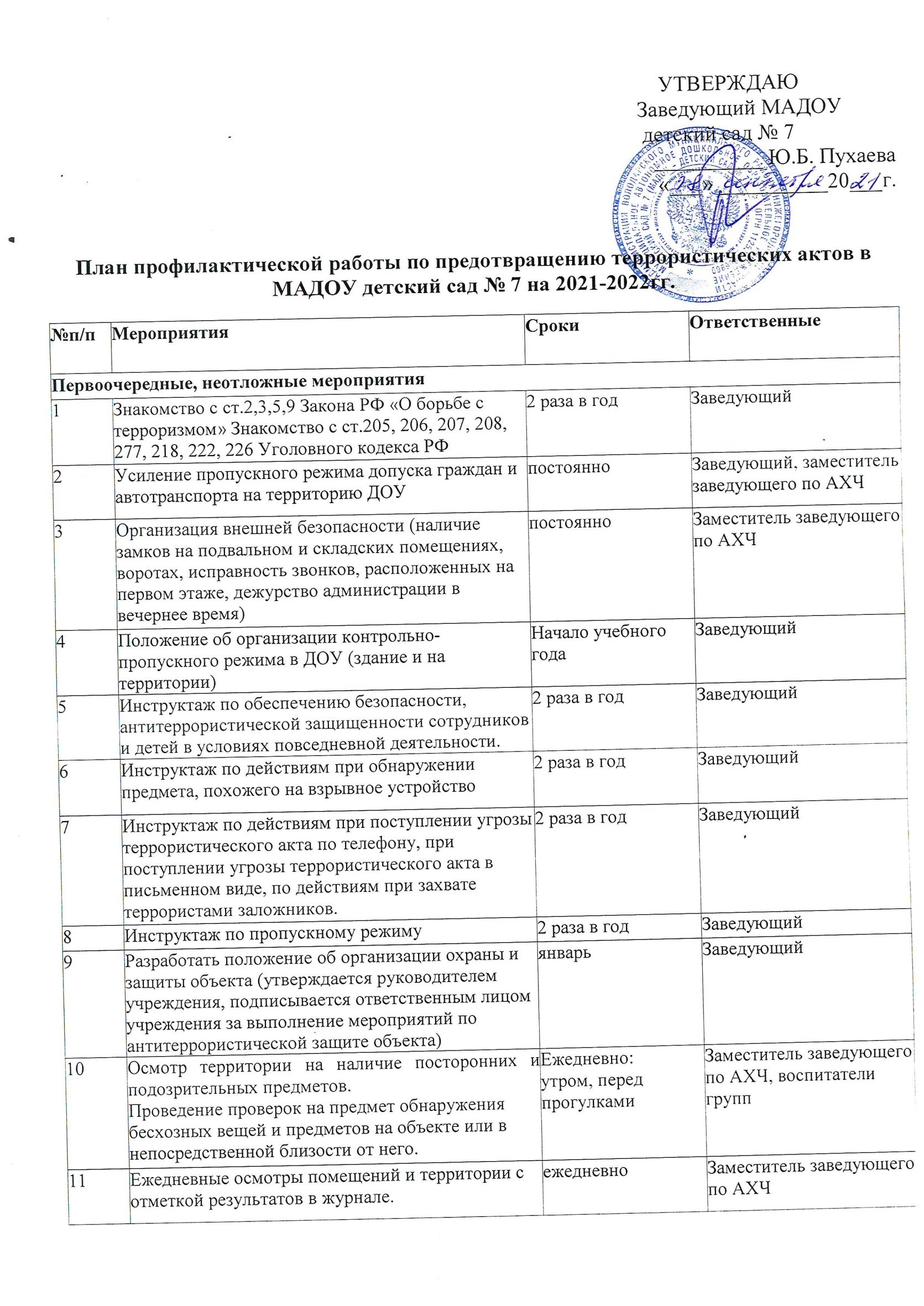                                                                                                УТВЕРЖДАЮ                                                                                                   Заведующий МАДОУ                                                                                           детский сад № 7__________ Ю.Б. Пухаева«___» __________20___г.План профилактической работы по предотвращению террористических актов в МАДОУ детский сад № 7 на 2021-2022гг.№п/пМероприятияСрокиОтветственныеПервоочередные, неотложные мероприятияПервоочередные, неотложные мероприятияПервоочередные, неотложные мероприятияПервоочередные, неотложные мероприятия1Знакомство с ст.2,3,5,9 Закона РФ «О борьбе с терроризмом» Знакомство с ст.205, 206, 207, 208, 277, 218, 222, 226 Уголовного кодекса РФ2 раза в годЗаведующий2Усиление пропускного режима допуска граждан и автотранспорта на территорию ДОУпостоянноЗаведующий, заместитель заведующего по АХЧ3Организация внешней безопасности (наличие замков на подвальном и складских помещениях, воротах, исправность звонков, расположенных на первом этаже, дежурство администрации в вечернее время)постоянноЗаместитель заведующего по АХЧ4Положение об организации контрольно-пропускного режима в ДОУ (здание и на территории)Начало учебного годаЗаведующий5Инструктаж по обеспечению безопасности, антитеррористической защищенности сотрудников и детей в условиях повседневной деятельности.2 раза в годЗаведующий6Инструктаж по действиям при обнаружении предмета, похожего на взрывное устройство2 раза в годЗаведующий7Инструктаж по действиям при поступлении угрозы террористического акта по телефону, при поступлении угрозы террористического акта в письменном виде, по действиям при захвате террористами заложников.2 раза в годЗаведующий8Инструктаж по пропускному режиму2 раза в годЗаведующий9Разработать положение об организации охраны и защиты объекта (утверждается руководителем учреждения, подписывается ответственным лицом учреждения за выполнение мероприятий по антитеррористической защите объекта)январьЗаведующий10Осмотр территории на наличие посторонних и подозрительных предметов.Проведение проверок на предмет обнаружения бесхозных вещей и предметов на объекте или в непосредственной близости от него.Ежедневно:утром, перед прогулкамиЗаместитель заведующего по АХЧ, воспитатели групп11Ежедневные осмотры помещений и территории с отметкой результатов в журнале.ежедневноЗаместитель заведующего по АХЧ12Утверждение графика дежурства у дверей, регистрация всех посетителей в журналеЕжедневноЗаведующий, дежурные сотрудники13Организация встречи с представителем УВД с проведением бесед2 раза в годЗаведующий14Проведение встреч с сотрудниками правоохранительных органов по темам: «Сущность терроризма», «Дисциплинированность и бдительность - в чем выражается их взаимосвязь?», «Как террористы и экстремисты могут использовать подростков и молодежь в своих преступных целях» ит.п.2 раза в годЗаведующий15Проведение командно-штабных учений с администрацией ДОУ, должностными лицами ГО и тренировки с сотрудниками ДОУ по действиям при возникновении угрозы совершения террористического акта.1 раз в годОтветственный по ГО16Постоянное содержание в порядке подвальных, подсобных помещений и запасных выходов из ДОУ, которые должны быть закрыты. Проверка состояния решеток и ограждений, обеспечение контроля за освещенностью территории ДОУ в темное время суток, проверка наличия и исправности средств пожаротушения и т.д.постоянноЗаместитель заведующего по АХЧ17Обеспечение контроля за вносимыми (ввозимыми) на территорию ДОУ грузамии предметами ручной клади, своевременным вывозом твердых бытовых отходов.постоянноЗаместитель заведующего по АХЧ18Педагогам прибывать на свои рабочие места за 10-15 минут до начала работы с целью проверки их состояния на предмет отсутствия посторонних и подозрительных предметов.постоянноЗаведующий19Проведение практического занятия по отработке действий с огнетушителем.2 раза в годЗаместитель заведующего по АХЧ20Разработка инструкций и памяток о порядке действий в случае угрозы совершения террористического акта, информационных стендов.1 раз в годЗаведующий, заместитель заведующего по УМВР.21Организация дежурства во взаимодействии с органами охраны правопорядка и сотрудниками ОП на время проведения мероприятий массового характера.Новогодние праздники, выпускнойЗаведующий, заместитель заведующего по АХЧ.22Контроль за исправностью работы систем АПСежедневноЗаместитель заведующего по АХЧ23Анализ работы по антитеррористической защищенности ДОУМайЗаведующийДолгосрочные мероприятия, требующие длительного времени и значительных финансовых затратДолгосрочные мероприятия, требующие длительного времени и значительных финансовых затратДолгосрочные мероприятия, требующие длительного времени и значительных финансовых затратДолгосрочные мероприятия, требующие длительного времени и значительных финансовых затрат1Оборудование входной калитки домофоном.По мере поступлениясредствЗаведующий2Введение в штат (привлечение вневедомственной охраны) сотрудника охраны (в дневное время).По мере поступления средствЗаведующийРабота с детьмиРабота с детьмиРабота с детьмиРабота с детьми1Занятия, тематические беседы: «Как я должен поступать»; «Как вызвать полицию»; «Правила поведения в городском транспорте»;«Служба специального назначения»; «Когда мамы нет дома»; «Военные профессии».Согласно перспективного планаЗаместитель заведующего по УМВР, воспитатели.2Включение в годовые и месячные планы образовательной работы встреч с сотрудниками правоохранительных органов по темам: «Сущность терроризма», «Дисциплинированность и бдительность - в чем выражается их взаимосвязь?».Согласно перспективного планаЗаместитель заведующего по УМВР, воспитатели3Проведение занятий ОБЖ в группах.Согласно перспективного планаЗаместитель заведующего по УМВР, воспитатели4Проведение тактико-практических учений по отработке эвакуаций детей при возникновении ЧС: природного и техногенного характера.ежеквартальноЗаместитель заведующего по УМВР, воспитатели5Изготовление наглядных пособий по материалам бесед.Согласно перспективного планаЗаместитель заведующего по УМВР, воспитатели6Работа по комплектам плакатов по действиям в ЧСсогласно годового планаЗаместитель заведующего по УМВР, воспитатели7Организация выставки детских рисунков: «Я хочу жить счастливо».согласно годового планаЗаместитель заведующего по УМВР, воспитатели8Развлечение «Мы голосуем за мир».согласно годового планаЗаместитель заведующего по УМВР, воспитатели9Проведение дидактических игр: «Правила поведения или как я должен поступить»Согласно плана работы с детьмиЗаместитель заведующего по УМВР, воспитателиРабота с родителямиРабота с родителямиРабота с родителямиРабота с родителями1Проведение бесед с родителями о режиме посещения МАДОУ.Заместитель заведующего по УМВР, воспитатели2Проведение родительских собраний.Заместитель заведующего по УМВР, воспитатели3Оформление информационных уголков (папки-передвижки, консультационные папки, памятки, буклеты и т.п.).Заместитель заведующего по УМВР, воспитатели